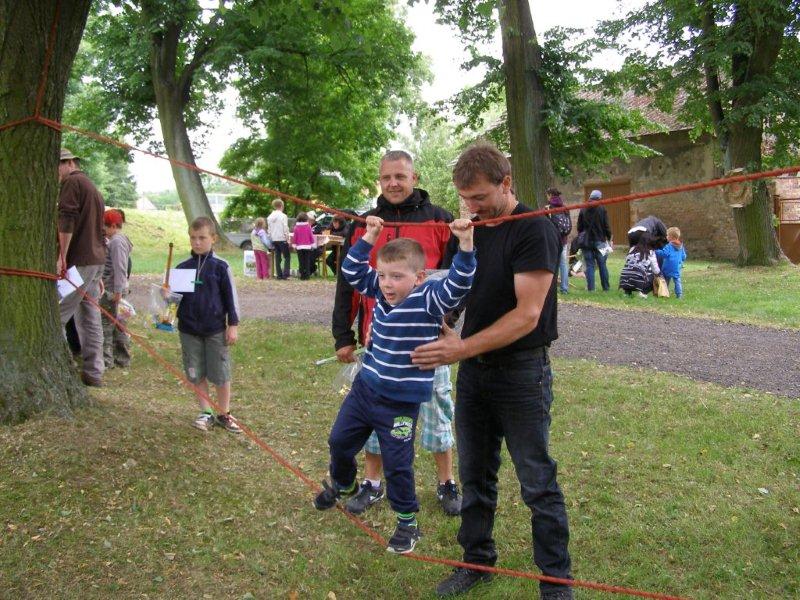 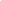  Dětský       den                           v Černínech   Kdy?     Sobota 10.6.2023                       od 14.00 hodin   Kde?  U rybníčka v Černínech   Program: Zápis dětí od 14.00 do 14.30      Soutěže pro jednotlivce a dvojiceOpékání špekáčků, Párek v rohlíkuDobrovolné vstupné bude použitona další akce pro děti